Naručilac OPŠTINA BERANE, 
Broj 05-404-125 
Mjesto i datum Berane 15/04/2016OPŠTINA BERANE, objavljujeTENDERSKU DOKUMENTACIJU 
broj: 05-404-125 
za Otvoreni postupak javne nabavkeI Podaci o naručiocuII Predmet javne nabavkeTop of FormRobe
Radovi
UslugeBottom of FormOpis (dodatak)Izbor najpovoljnijeg ponuđača za izvođenje radova na asfaltiranju lokalnih puteva i saobraćajnica, u svemu prema predmjeru radova koji je sastavni dio tenderske dokumentacije, i to: 
1. Ulica u MZ Dolac (pored Đukića i Vasilijevića ), L=178 m; 
2. Ulica u MZ Park (1/2 DUP-om predviđenih radova); 
3. Ulica i parking kod muzičke škole; 
4. Ulica u Haremima (sanacija postojeće ulice). Top of FormOznačiti da li se predmet javne nabavke nabavlja kao:cjelina
partije (navesti partije)Bottom of FormIII Podaci o zaključivanju okvirnog sporazuma (ukoliko je primjenjivo)Javna nabavka predviđa zaključivanje okvirnog sporazumaTop of Formda
neBottom of FormIV Procijenjena vrijednost javne nabavkeProcijenjena vrijednost javne nabavke u eurima sa uračunatim PDV-om: 100.000,00 €V Kriterijum za izbor najpovoljnije ponudeTop of Formnajniža ponuđena cijena
ekonomski najpovoljnija ponudaBottom of FormVI Dodatne informacijeVII DokumentacijaTenderska dokumentacijaPojasnjenje i Izmjena Tenderske dokumentacijeOdluke (rješenja)UgovoriMjesto i datum objavljivanja:Portal Uprave za javne nabavke: portal.ujn.gov.me 
Zadnja izmjena dana: 15/04/2016 12:15:28
CRNA GORA
Ministarstvo finansija
Uprava za javne nabavke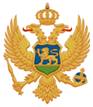 Naručilac: 
OPŠTINA BERANEKontakt osoba/e: 
Ana DošljakAdresa: 
IV Crnogorske br.1Poštanski broj: 
84300Grad: 
BeraneIdentifikacioni broj: 
02023997Telefon: 
068/895-755Fax: 
051-233-357Elektronska pošta (e-mail): 
nabavka@berane.co.meInternet stranica (web): 
www.berane.me45233252-0Radovi na površinskom sloju ulicaTip dokumentaNaziv fajlaVeličina (KB)Datum unosaTenderska dokumentacijatenderska dok. - poziv br. 12-15.doc442715/04/2016 10:22:20Tip dokumentaNaziv fajlaVeličina (KB)Datum unosaTip dokumentaNaziv fajlaVeličina (KB)Datum unosaTip dokumentaNaziv fajlaVeličina (KB)Datum unosa